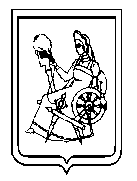 Уважаемые Заказчики!Управление муниципального заказа Администрации города Иванова (далее – Управление), являясь структурным подразделением, через которое Администрация города Иванова реализует свои полномочия, как орган, уполномоченный на определение поставщиков (подрядчиков, исполнителей) для заказчиков города Иванова, сообщает следующее:При подготовке описания объекта закупки заказчикам необходимо руководствоваться правилами установленными ст. 33 Федерального закона от 05.04.2013 №44-ФЗ «О контрактной системе в сфере закупок товаров, работ, услуг для обеспечения государственных и муниципальных нужд», а именно:Описание объекта закупки должно носить объективный характер. В описание объекта закупки не должны включаться требования или указания в отношении товарных знаков, знаков обслуживания, фирменных наименований, патентов, полезных моделей, промышленных образцов, наименование места происхождения товара или наименование производителя, а также требования к товарам, информации, работам, услугам при условии, что такие требования влекут за собой ограничение количества участников закупки.Кроме того, необходимо использовать при составлении описания объекта закупки стандартные показатели, условные обозначения, терминологию.При этом указываются максимальные и минимальные значения таких показателей, а так же значения показателей, которые не могут изменяться (ссылки на ГОСТ не являются такими показателями).Не допускается включать требование к производителям товара, к участникам закупки, в т.ч. к его деловой репутации, к наличию производственных мощностей, технологического оборудования, трудовых, финансовых и других ресурсов.Одновременно обращаем внимание, на то что в соответствии с принципом обеспечения конкуренции, установленным ст. 8 Закона № 44-ФЗ, запрещается совершение любых действий, которые противоречат требованиям вышеуказанного закона, в том числе приводят к ограничению конкуренции, в частности к необоснованному ограничению числа участников закупок.Аналогичная норма содержится в ст. 17 Федерального закона от 26.07.2006 № 135-ФЗ «О защите конкуренции» в соответствии с которой при проведении торгов запрещено ограничивать конкуренцию путем включения в состав лота работ, технологически и функционально не связанных с работами, являющимися предметом торгов.Так же, обращаем Ваше внимание, на то что в соответствии с п.4.1. ст. 7.30 КоАП РФ включение в описание объекта закупки требований и указаний в отношении товарных знаков, знаков обслуживания, фирменных наименований, патентов, полезных моделей, промышленных образцов, наименования места происхождения товара или наименования производителя, требований к товарам, информации, работам, услугам при условии, если такие требования влекут за собой ограничение количества участников закупки, влечет наложение административного штрафа на должностных лиц в размере 1 процента начальной (максимальной) цены контракта, но не менее десяти тысяч рублей и не более пятидесяти тысяч рублей.Таким образом, в целях наиболее оперативного, эффективного осуществления закупок товаров, работ, услуг, для обеспечения муниципальных нужд, предотвращения,  нарушений норм действующего законодательства, в сфере осуществления закупок заказчикам необходимо производить описания объекта закупки в строгом соответствии с нормами Закона № 44-ФЗ, в части недопущения установления излишних требований.Начальник управления 			     			        	       Н.Б. Абрамова  Исп.  Е.В. Сергеева 59-46-34А.А. Федирко 59-46-35Администрация города ИвановаИвановской областиУПРАВЛЕНИЕМУНИЦИПАЛЬНОГО ЗАКАЗА. Иваново, пл. Революции, д. 6тел./факс: (4932) 59-46-07, 59-45-33,тел.: 59-46-34E-mail: mzakaz@ivgoradm.ru______________№_________________На №_______________ от __________Муниципальному заказчику (по списку)